PHẦN I. TRẮC NGHIỆM (1 điểm). Viết lại chữ cái đứng trước đáp án đúng trong các câu sau vào bài kiểm tra.Câu 1. Biểu thức:   xác định khi và chỉ khi: 			B.  		C.  		D.  Câu 2. Trục căn thức dưới mẫu của  ta được biểu diễn: 		B.  		C.  		D.  Câu 3.  vuông tại A có AB = 2cm; AC = 4cm. Độ dài đường cao AH là: 		B.  		C.  		D.  Câu 4. Cho . Trong các đẳng thức sau, đẳng thức nào sai? 				C.   			D.  PHẦN II. TỰ LUẬN (9 điểm).Bài 1 (2 điểm)Thực hiện phép tính:   a)  	b)  Giải phương trình: 		 Bài 2 (2 điểm)	Cho hai biểu thức  và  với  Tính giá trị của P khi Rút gọn QTìm  để biểu thức A = P.Q có giá trị nhỏ nhất.Bài 3 (1 điểm). Từ đài kiểm soát không lưu K, kỹ thuật viên đang kiểm soát một máy bay đang hạ cánh. Tại thời điểm này, máy bay đang ở độ cao 962 mét, góc quan sát (tính theo đơn vị độ, phút, giây) là . Hỏi máy bay tại thời điểm này cách đài quan sát bao nhiêu mét? Biết rằng đài quan sát cách mặt đất là 12 mét.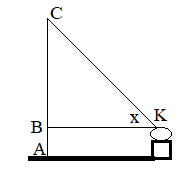 Bài 4 (3,5 điểm). Cho tam giác ABC có cạnh AB = 12cm, AC = 16cm, BC = 20cm. Kẻ đường cao AM. Gọi E là hình chiếu của M trên AB.Chứng minh tam giác ABC là tam giác vuông.Tính độ dài AMChứng minh  Chứng minh AE.AB = MB.MC = EM.ACBài 5 (0,5 điểm)Với . Hãy tìm giá trị lớn nhất của biểu thức:  PHÒNG GD&ĐT NAM TỪ LIÊMTRƯỜNG THCS MỸ ĐÌNH 1ĐỀ KIỂM TRA KSCL GIỮA HỌC KỲ INĂM HỌC 2018 – 2019Môn kiểm tra: TOÁN 9Thời gian làm bài: (90 phút)